Data: 14.05.2020 r.Temat: Mieszkamy w Europie.Oglądanie obrazków flag. Nazywanie samodzielnie lub z pomocą Rodzica państw UE, do których flagi należą. Oglądanie mapy Europy. Słuchanie nazw państw europejskich – sąsiadów Polski.Oglądanie globusa, wyjaśnianie czym jest i do czego służy.Ćwiczenia poranne.1. Rozmowa o Europie i innych krajach należących do UE. Cele: rozwijanie mowy; zapoznanie z nazwami państw należących do UE.2. Wykonanie pizzy. Cele: zachęcenie do przygotowania prostych posiłków; określenie, jakie produkty są potrzebne do wykonania pizzy.Zabawy na świeżym powietrzu, np. zabawa ruchowa „Skakany berek”.Oglądanie obrazka Syriusza – maskotki UE. Kolorowanie sylwetki Syriusza.Wysłuchanie hymnu narodowego przez dzieci.Ilustrowanie odczytanych wyrazów.Przebieg dnia:Karta pracy, cz.4, s.34-35.Oglądanie mapy Europy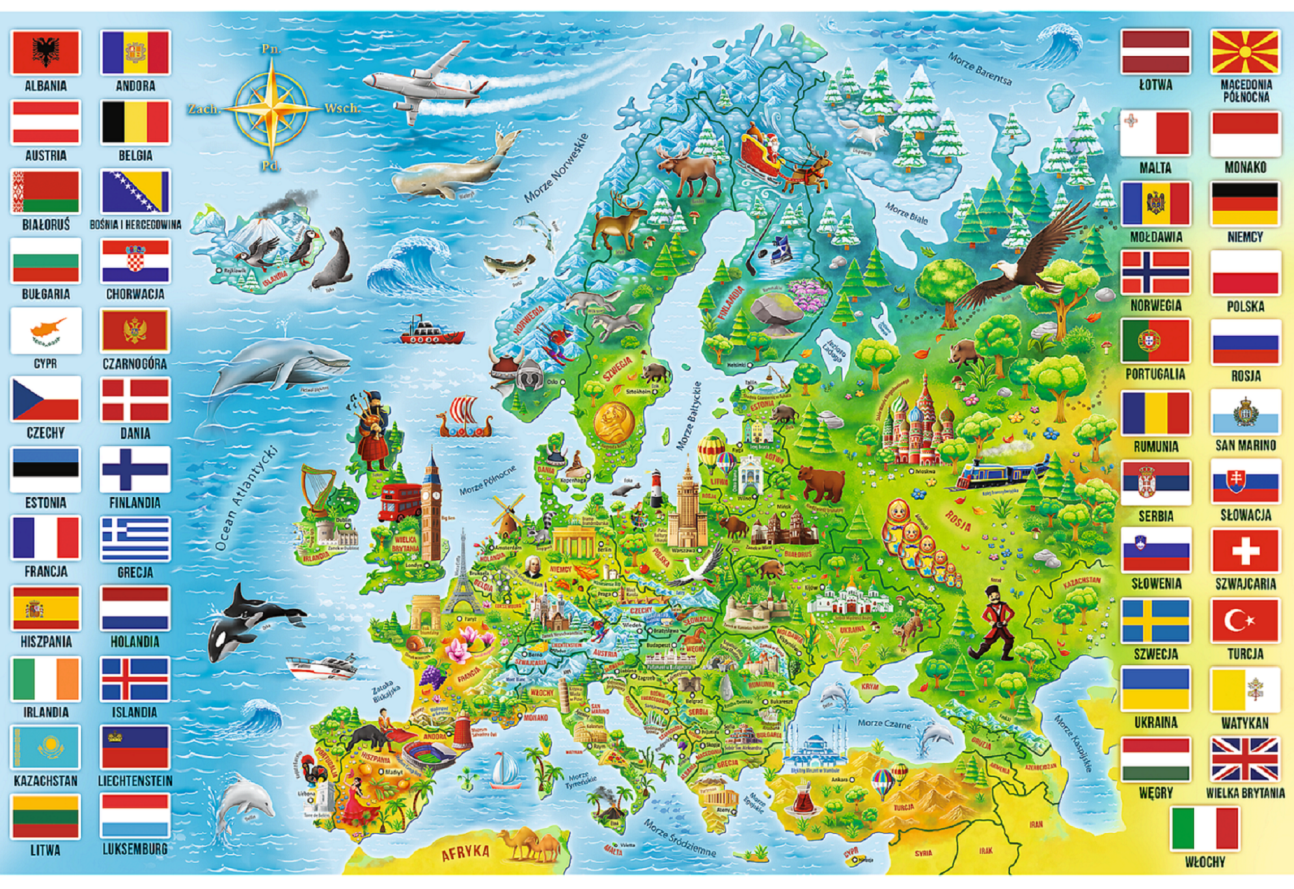 Oglądanie obrazków flag. Nazywanie samodzielnie lub z pomocą Rodzica państw UE, do których flagi należą. Oglądanie mapy Europy. Słuchanie nazw państw europejskich – sąsiadów Polski. Kolorowanie flagi Polski. Określenie, w którą stronę są zwrócone.Oglądanie globusa, , wyjaśnianie czym jest i do czego służy; odczytanie wspólnie z Rodzicem nazw kontynentów, jakie się na nim znajdują./globus (dzieci niejednokrotnie widziały go na zajęciach i korzystały z niego)/https://www.youtube.com/watch?v=Pp_zeQXXaY8Zabawa z globusem „Wędrówka po świecie”./globus/Wprawienie globusa w ruch, zatrzymanie go palcem przez dziecko, odczytanie (samodzielnie lub z pomocą Rodzica) miejsca, w jakie dziecko dotarło.Ćwiczenia poranne.https://www.youtube.com/watch?v=OZ54i4ecwWARozmowa o Europie i innych krajach należących do UE.Oglądanie mapy Europy. Zwrócenie uwagi na jej wielkość i kształt./mapa Europy/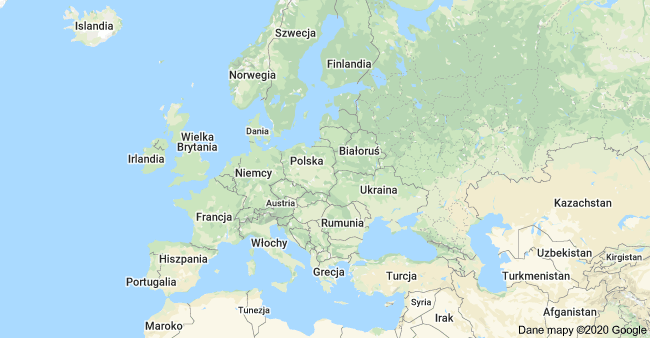 Samodzielne lub z pomocą Rodzica odczytanie nazw państw europejskich.Poznanie ciekawostek o wybranych krajach europejskich, oglądanie charakterystycznych dla nich budowli, symboli:- wieża Eiffla – Francja;- krzywa Wieża – Piza;- Koloseum – Włochy,- Akropol – Grecja;- wiatraki, tulipany – Holandia;- zegar Big Ben, królowa Elżbieta – Anglia;- corrida – HiszpaniaPiosenka o UEhttps://www.youtube.com/watch?v=5VVAotBHuiMWyjaśnienie skrótu UE; zapoznanie z nazwami państw należących do UE. Omówienie flagi UE.Wykonanie pizzy.Zabawa „Powitanie po włosku”Rodzic wita dziecko w języku włoskim, mówiąc „Buongiorno” (czyt. bondżorno) – dzień dobry. Wyjaśnia co to znaczy i w jakim języku tak brzmi powitanie.Rozmowa nt. Włoch.Pokazanie Włoch na mapie Europy. Opowiedzenie kilku ciekawostek o państwie.https://www.youtube.com/watch?v=a40KoaI3iuAOglądanie folderów, ulotek, katalogów, albumów o Włoszech.Zapoznanie dziecka z wyglądem flagi Włoch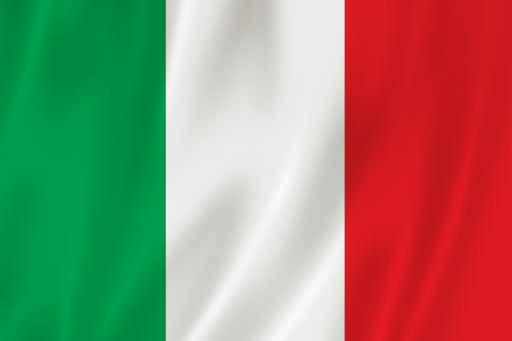 Uczenie się wybranych słów (zwrotów) z języka włoskiego:- buongiorno (czyt. bondżiorno) – dzień dobry,- arrivederci (czyt. airwederczi) – do widzenia,- mi chiazmo (czyt. mi kjamo) – nazywam się,- Si (czyt. sij) – tak,- Grazie (czyt. gracje) – dziękujęOglądanie produktów potrzebnych do przygotowania pizzy/ser żółty starty na wiórki, szynka, sos pomidorowy, upieczone spody do pizzy/Dziecko ogląda produkty. Nazywa je. Dzieli na sylaby, jeśli potrafi, to również na głoski.Wykonanie pizzy.(robiliśmy pizzę na zajęciach 10 lutego z okazji Dnia Pizzy, który przypada 09.02.)Zabawy na świeżym powietrzu, np. zabawa ruchowa „Skakany berek”.Oglądanie obrazka Syriusza – maskotki UE. Kolorowanie sylwetki Syriusza.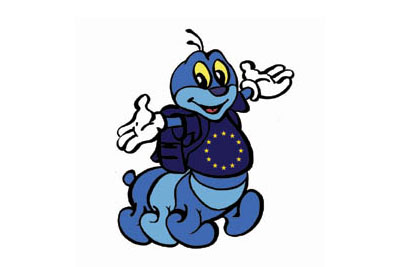 Imię Syriusz pochodzi od najjaśniejszej gwiazdy na niebie. Niebieska, uśmiechnięta stonoga, w każdym kraju występuje ubrana w charakterystyczne dla niego elementy narodowe.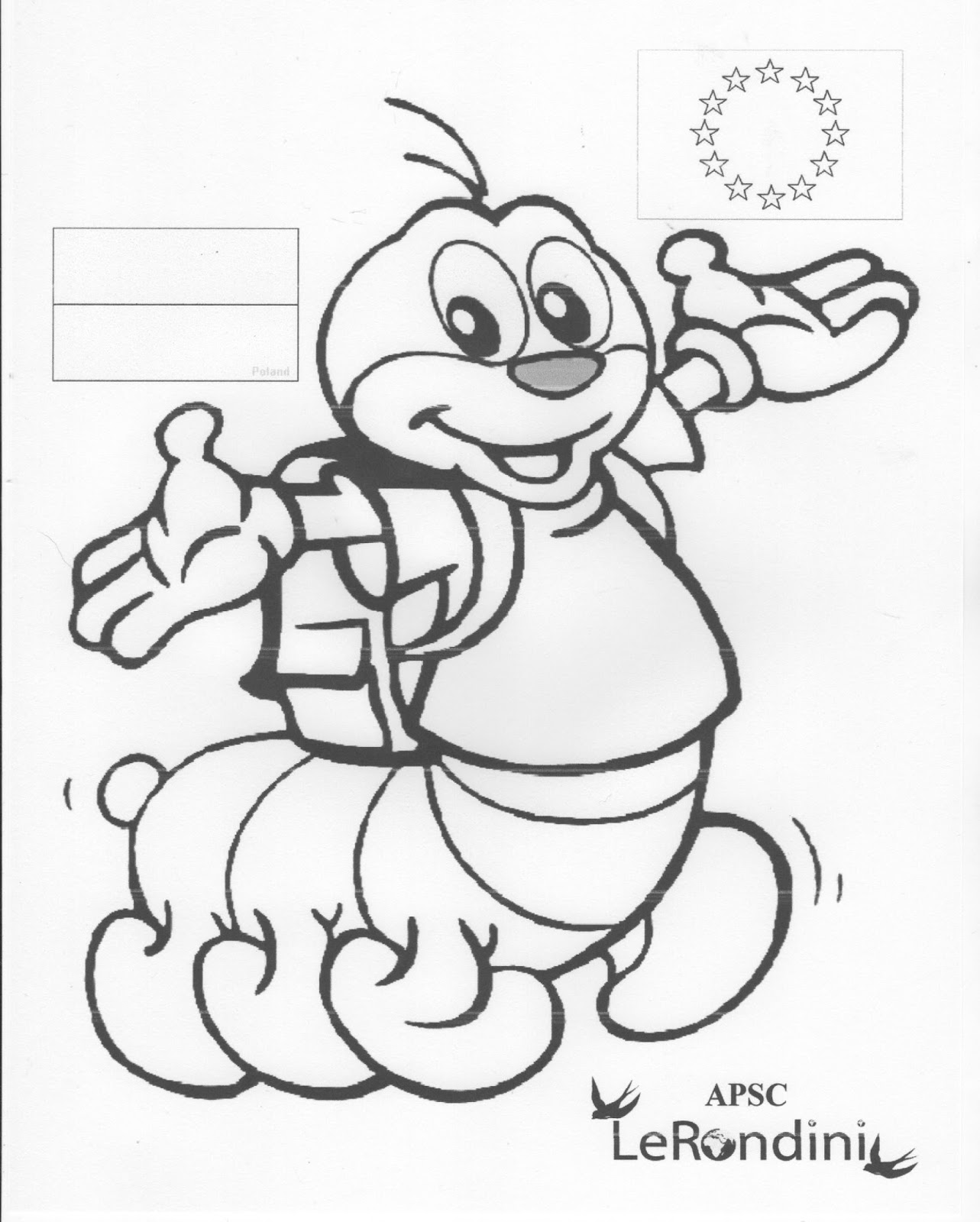 Słuchanie hymnu UE – „Oda do radości” Ludwiga van Beethovenahttps://www.youtube.com/watch?v=lJZmpgqJ_mQWysłuchanie hymnu narodowego przez dzieci.Wyjaśnienie dzieciom, dlaczego należy zachować powagę podczas słuchania hymnu.Przypomnienie tytułu hymnu: „Mazurek Dąbrowskiego”.Zachęcenie dziecka do wypowiedzi nt. „W jakich sytuacjach możemy usłyszeć hymn narodowy”Ilustrowanie odczytanych wyrazów.Dziecko losuje wyraz, nakleja go na kartce i rysuje nad nim odpowiedni przedmiot (roślinę, zwierze), którego nazwę odczytało.